Приложениек положению о краевых соревнованиях по рыболовному спорту на 2023 годЗАЯВКАна участие в Чемпионате Красноярского края по рыболовному спортув спортивных дисциплинах «ловля донной удочкой» – 0920161811Л, «ловля донной удочкой – командные соревнования» – 0920171811Л (наименование соревнований и вида программы)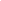 от                 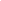  	наименование спортивной организации/ ФИО индивидуального участника)участник / команда	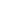  	(ФИО полностью участника / наименование команды)Дата проведения: 2-3.08.2023 г.Место проведения: Балахтинский р-н Красноярского края, п. Даурское, Красноярское вдхр.	Допущено: ___ чел. 	Врач ___________________________________________ (_____________________)	(подпись и печать врача)            	(Ф.И.О)Тренер: _____________________ (____________________) 	Представитель участника: __________________________ (_____________________) 	(подпись тренера)         (Ф.И.О) 	 	(подпись представителя)  	 (Ф.И.ОПодпись и печать должностного лица физкультурно-спортивной организации или индивидуального участника: _______________________________ 	(                                            )	(подпись )	м.п.                                                 (Ф.И.О) * примечание: в графе «Виза врача» ставится подпись врача, заверенная его круглой печатью, либо запись «допуск в спорткнижке», либо предъявляется справка врача по форме 073№ п/пФамилия, имя, отчествоДата рожд.Домашний адрес(по прописке)Паспортные данныеСпорт. разряд/ (звание)Умение плавать(да/нет)Допуск врача*1234Тренер (если есть):